UAB ,,Kauno vandenys“ atliekami darbai:
2022 m. gruodžio 15 d. Vandens tiekimas laikinai stabdomas:1. Rietavo g. 13,15 – 202-12-15 nuo 9val. iki 12val. dėl vandentiekio tinklų prijungimo darbų J. Grušo g. 22A.2. Vokiečių g. 118 - 153, Suomių g. 10 – 2022-12-15 nuo 9val. iki 14val. dėl vandentiekio tinklų požeminės sklendės permontavimo darbų Vokiečių g. 132.3. Žeimenos g. 106 – 2022-12-15 nuo 11val. iki 13val. dėl vandentiekio tinklų šulinio montavimo ir sklendžių keitimo darbų.Seniavos pl. 84A – atliekamas vandentiekio linijos plovimas dėl vandens kokybės.Jūratės g., Panerių g. , Chemijos g., Draugystės g. – atliekama vandentiekio tinklų patikra, sklendžių profilaktika.Drobės g. 39a – remontuojamas vandens apskaitos mazgasV. Krėvės pr. 29, 58 – atliekamas nuotekų šulinių valymas, tinklų televizinė diagnostika.V. Landsbergio-Žemkalnio g. 9, Raudondvario pl. 66 – atliekama buitinių nuotekų šulinių patikra.Kilus klausimams skambinti:Klientų aptarnavimas/Avarinė tarnyba – 8 800 20 000.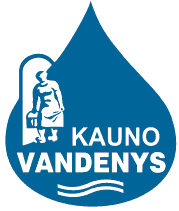 uždaroji akcinė bendrovė „Kauno vandenys“uždaroji akcinė bendrovė „Kauno vandenys“